112年度農田水利文化及水田生態教育推廣計畫校園水田講座申請單位基本資料表申 請 單 位 基 本 資 料申 請 單 位 基 本 資 料申 請 單 位 基 本 資 料申 請 單 位 基 本 資 料申 請 單 位 基 本 資 料申 請 單 位 基 本 資 料申請類型□臺灣水圳及水田生態講座              □圳水長流及教材推廣□臺灣水圳及水田生態講座              □圳水長流及教材推廣□臺灣水圳及水田生態講座              □圳水長流及教材推廣□臺灣水圳及水田生態講座              □圳水長流及教材推廣□臺灣水圳及水田生態講座              □圳水長流及教材推廣單位名稱聯絡人職稱職稱電話(Ｏ)手機手機傳真電話E-mailE-mail單位地址□□□□□□□□□□□□□□□場地□有，可容納人數＿＿＿＿人（請檢附場地照片）□沒有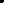 □有，可容納人數＿＿＿＿人（請檢附場地照片）□沒有□有，可容納人數＿＿＿＿人（請檢附場地照片）□沒有□有，可容納人數＿＿＿＿人（請檢附場地照片）□沒有□有，可容納人數＿＿＿＿人（請檢附場地照片）□沒有場地照片空間照片空間照片音響設備照片音響設備照片音響設備照片場地設備□麥克風，無線  支，有線  支。□投影機  □簡報用電腦   □簡報筆  □麥克風，無線  支，有線  支。□投影機  □簡報用電腦   □簡報筆  □麥克風，無線  支，有線  支。□投影機  □簡報用電腦   □簡報筆  □麥克風，無線  支，有線  支。□投影機  □簡報用電腦   □簡報筆  □麥克風，無線  支，有線  支。□投影機  □簡報用電腦   □簡報筆  人數預估可參加人數＿＿＿＿＿＿人預估可參加人數＿＿＿＿＿＿人預估可參加人數＿＿＿＿＿＿人預估可參加人數＿＿＿＿＿＿人預估可參加人數＿＿＿＿＿＿人欲辦理日期請提供三天可供辦理日期及時段（月份、日期或星期）
112年    月   日、    月   日、    月   日或星期          □上午 □下午請提供三天可供辦理日期及時段（月份、日期或星期）
112年    月   日、    月   日、    月   日或星期          □上午 □下午請提供三天可供辦理日期及時段（月份、日期或星期）
112年    月   日、    月   日、    月   日或星期          □上午 □下午請提供三天可供辦理日期及時段（月份、日期或星期）
112年    月   日、    月   日、    月   日或星期          □上午 □下午請提供三天可供辦理日期及時段（月份、日期或星期）
112年    月   日、    月   日、    月   日或星期          □上午 □下午單位戳章 單位主管
(校長、
總幹事)
簽名/蓋章 單位主管
(校長、
總幹事)
簽名/蓋章 單位主管
(校長、
總幹事)
簽名/蓋章